Тема: «Город профессий».Тип: игра - путешествие.Цель:-создать информационное пространство о профессиях Магаданской области. Задачи:- познакомить детей с профессиями людей Магаданской области;--прививать интерес к различным видам деятельности;- содействовать проявлению и развитию в игре произвольного поведения, образного и логического мышления, воображения, познавательной активности;- воспитывать мотивацию к обучению, эмоциональные чувства.Планируемые результаты:-ребята будут уважительно относиться к людям разных профессий;-ученики получат знания об инструментах и оборудовании, необходимых для разных профессий.Краткое описание:Во время внеклассного мероприятия ребята в игровой форме познакомятся с важными для города и области профессиями.Оборудование:- предметные картинки;- предметы - молоток, руль, удочка, колесо,  ножницы, иголка с ниткой, поварешка, бумажные рыбки;-карточки с пословицами;-дорожные знаки.Ход игры:Вступительная часть.Дети входят в зал. На полу лежат разные предметы (молоток, руль, удочка, колесо,  ножницы, иголка с ниткой, поварешка). (сл. 1)- Посмотрите, какой беспорядок! Кто-то оставил предметы. Что это за предметы? Я думаю, что молоток оставил плотник. Удочку оставил … кто? и т.д.Ученики приходят к выводу (эти предметы нужны людям разных профессий).2. Сообщение темы.- Сегодня мы с вами отправимся в путешествие по «городу профессий» для того, чтобы еще больше узнать о профессиях и лучше запомнить их названия.(сл. 2)А профессии у нас будут не простые, а те, которые нужны нашему городу  и Магаданской области. -Почему мы говорим про Магадан?  (сл. 3)-А без людей,  каких профессий наш город не мог бы существовать? (Горняки, строители, водители, рыбаки и т. д.) (сл. 4)3.Введение в тему.- А на чем мы с вами будем путешествовать, вы узнаете, если отгадаете загадку: Кто мне скажет, что за птицаВ небесах, как ветер, мчится,Белый чертит за собойСлед в лазури голубой?А ведёт её пилот! –Что же это? – … (Самолёт)! (сл. 5)- Правильно! Мы полетим на самолете. Почему я выбрала такой вид транспорта? Есть такие уголки нашей области, куда нельзя добраться ни на машине, ни на автобусе, а только на самолете. 4. Работа по теме.Путешествие по станциям.Станция «Золотодобывающая» (сл. 6)(Стихи читают заранее подготовленные ученики)Чтобы взять из недр земли  Все ее богатства,  Нам проходчики нужны -  Первым им стараться.  И от первых их шагов  В шахте жизнь проснется.  Из построенных дорог  Город создается.  Тут забойщикам пора  За работу браться.  Ждет руды от них страна,  И угля, и сланца. -Ребята горняки, геологи, шахтеры, проходчики — люди, работающие на добыче полезных ископаемых. А чем занимаются люди этих профессий в Магаданской области?(Добывают золото и серебро) (сл. 7)-Я вам предлагаю сейчас перевоплотиться и стать на время горняками. Какие предметы вам могут понадобиться? (каски, бурильные установки, отбойные молотки и т.д.)Игра – ситуация «Поиск клада».Перед  учениками горы из фантиков, им надо найти «драгоценные» (блестящие). Игра проводится на скорость .-Молодцы! Из вас могут получиться в будущем хорошие специалисты золотодобывающей промышленности.-Предлагаю сесть в самолет и полететь на следующую станцию.Станция «Водный мир». (сл. 8)-Ребята, а кто охраняет водный мир? (Нептун)  Нептун – хитрое существо и подготовил для нас несколько испытаний: если мы их пройдем, то сможем двигаться дальше.Конечно без задания он нас оставить не может!Игра – рыбалка. (сл. 9)Необходимо в море выловить рыбок с одинаковым рисунком. Кто быстрее выполнит – тот быстрее пройдет в водный мир.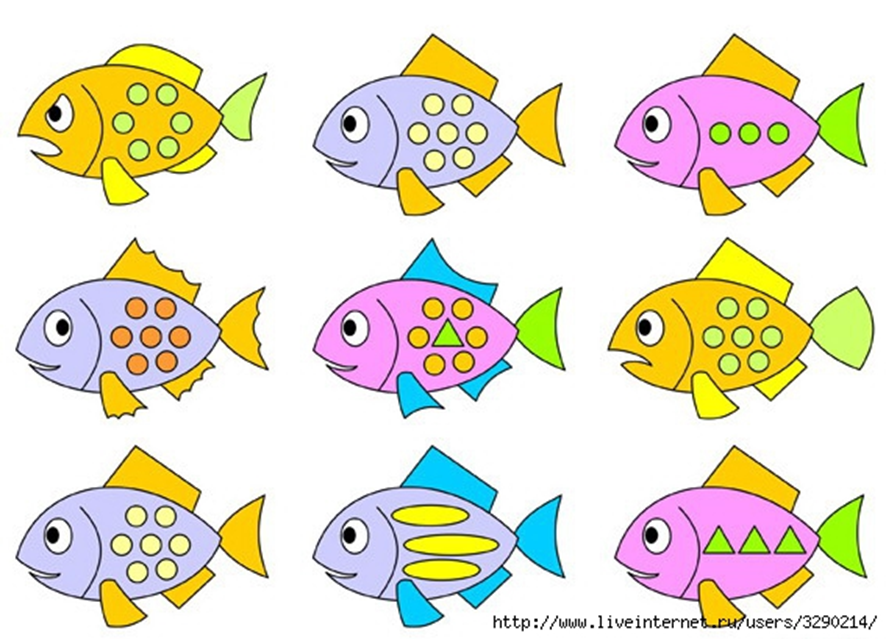 «Собери пословицу» (сл. 10)• Не всяк рыбак, кто рыбку... (поймал).• На безрыбье и рак... (рыба).• Рыба портится с... (головы).• Без труда не вытянешь и рыбку... (из пруда)• Хорош клев, да мал... (улов).     Ведущий:  Вот и прошли мы все испытания, но Водяной – хитер, он хочет проверить, знаете ли вы, какую рыбу ловят в Магадане и Магаданской области? (сл. 11)Горбуша	На востоке дальнем стужа Не берет мороз горбушу, Что ей холод – ерунда, Рыбе главное – еда!КорюшкаВ глубине текучих водРыбка корюшка живет.Эта рыбка строит дом,Строит дом на дне речном.КамбалаВот так рыба – просто чудо!Очень плоская, как блюдо.Оба глаза на спине,И живет на самом дне.Очень странные дела.Это рыба…Ведущий: Выпустил нас Водяной из своего загадачного царства – теперь можно двигаться дальше!Станция «Строительная» (сл. 12)Ведущий: Этот кто-то может сам  К облакам подняться. Хоть по сути не злодей,  Но творит преграды  Для зверей и для людей,  А они и рады.  Он смотрел из всех окон  Центра и окраин,  Проникая в каждый дом  Раньше, чем хозяин.  Он бетонных над рекой  Радуг возводитель.  Угадали, кто такой?  Это же (строитель)Ведущий: Какие самые красивые здания построили строители в городе Магадане? (Библиотека, театр, кинотеатр, дома и т. д.) (сл. 14)-Нам строители тоже предлагают с помощью бумаги и техники оригами выполнить красивые и оригинальные дома. Работать будем группами, чтобы поделки получились красивыми и интересными.(Из поделок выстраивается макет города)Станция «Транспортная» (сл. 15)Выезжает на дорогу Он обычно спозаранку, На педаль поставив ногу И рукой крутя баранку. Ответ: ШофёрВедущий: Водителей каких транспортных средств вы знаете? (Машина, бульдозер, погрузчик, грейдер и т. д.) (сл. 16)-Какие виды транспорта имеются в городе Магадане? (Воздушный, водный, наземный и т. д.)-Чтобы быть хорошим водителем, надо много знать. Проверим, получатся из вас хорошие специалисты этой профессии.Загадки.Тихо ехать нас обяжет, Поворот вблизи покажет И напомнит, что и как, Вам в пути…(Дорожный знак). (сл. 17)Что за “зебра” на дороге? Все стоят, разинув рот. Ждут, когда мигнет зеленый, Значит это…(Переход). (сл. 18)Встало с краю улицы в длинном сапоге Чучело трехглазое на одной ноге. Где машины движутся,  Где сошлись пути, Помогает людям дорогу перейти. (Светофор) (сл. 19)Дом на рельсах тут как тут, Всех умчит он в пять минут. Ты садись и не зевай, Отправляется…(Трамвай). (сл. 20)Пьет бензин, как молоко, Может бегать далеко. Возит грузы и людей, Ты знаком, конечно, с ней. Обувь носит из резины, называется…(Машина). (сл. 21)Игра на внимание «Светофор».-А сейчас, ребята, я предлагаю поиграть. Я буду показывать сигналы светофора. Если красный – вы стоите на месте, желтый – хлопаете в ладоши, зеленый – ходьба на месте. И так, внимание!Ведущий показывает карточки с цветами сигналов светофора в произвольном порядке.- Ну вот и остановка, выходим из самолета. (сл. 22)5. Закрепление.- Наше путешествие по «городу профессий» закончилось. Вспомните, людьми каких профессий мы встретились на пути (с шофером, с горняком, со строителем,  с рыбаком).6. Итог игры.- А кем хотите стать вы, когда вырастите? Кем работаю ваши родители?7. Рефлексия.- Вам понравилось наше путешествие?-Думаю, что каждый из вас, когда вырастет, захочет получить профессию, необходимую нашему любимому городу.Использованная литература: О профессиях,  Завальнюк Л.,  ОМЕГА,  1999.Моя первая книга о профессиях, Манакова М., Проф-Пресс, 2007.Берег двух океанов,  Комаров, В.; Муравин, Ю.; Ушацкий, Б., Магадан, 1990.